							[logo ziekenhuis / organisatie]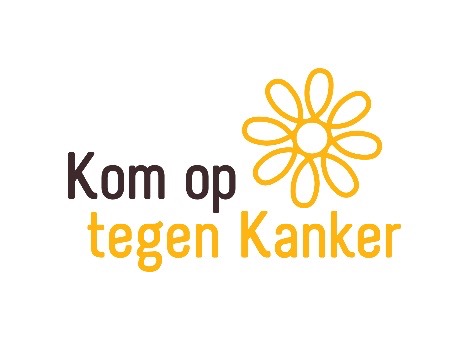 PERSBERICHT[naam ziekenhuis / organisatie] helpt patiënten omgaan met vermoeidheid bij en na kanker[Locatie, datum] - [naam ziekenhuis / organisatie] organiseert op [dag en datum] een infosessie over vermoeidheid bij en na kanker. Patiënten en hun naasten krijgen tips hoe ze kunnen omgaan met die vermoeidheid en hoe ze een evenwicht kunnen vinden tussen rust en beweging. Vermoeidheid is een van de meest voorkomende nevenwerkingen van kanker en de behandeling ervan. Zowel bij patiënten zelf als bij mensen in hun omgeving roept dit veel vragen op.[naam woordvoerder], [functie], [naam ziekenhuis / organisatie]: ‘Iedereen kampt wel eens met vermoeidheid, maar kankervermoeidheid is veel extremer en duurt doorgaans veel langer. De patiënten hebben moeite om hun dagelijkse routine aan te houden en raken fysiek, mentaal en/of op sociaal vlak uit balans. Maar ook hun naasten worden geconfronteerd met deze problematiek.’Daarom organiseert [naam ziekenhuis / organisatie] een infosessie op [datum] die patiënten en hun naasten hierin begeleidt. De infosessie is voorbereid door Kom op tegen Kanker in samenwerking met artsen en verpleegkundigen. Ze biedt antwoorden rond het thema en reikt praktische tips aan. Door een beter begrip van wat de vermoeidheid met de patiënt en zijn naasten doet, zijn ze beter gewapend om met onbegrip van de buitenwereld om te gaan.Daarnaast kunnen de patiënten tijdens de infosessie lotgenoten ontmoeten, ervaringen uitwisselen en tips delen. (Ex-)kankerpatiënten kunnen in [naam ziekenhuis / organisatie] voor hulp bij kankervermoeidheid of voor andere informatie en ondersteuning terecht bij [naam persoon of dienst en contactgegevens].Om deel te nemen aan de infosessie [praktische info](Einde persbericht)Niet voor publicatie: Voor meer informatie kunt u terecht bij [NAAM CONTACTPERSOON], [FUNCTIETITEL], [TEL NR], [E-MAILADRES]